GEREFORMEERDE KERK WAPDARANTSONDAG 20 OKTOBER 2019STRAATKAFEE EREDIENSSkriflesing en predikingTeksgedeelte:		Prediker 4:1-8 (ou vertaling)Teksvers:			Prediker 4:6Tema:				Beplan vir rusInleidingHierdie tyd van die jaar is vir baie mense ‘n moeilike tyd: ons is amper by die einde van die jaar, maar daar is nog so baie dinge wat moet gebeur. Ons is moeg, maar kan nog nie rus nie: ons moet juis eintlik so ‘n bietjie meer spoed aansit om alles wat nog moet gebeur, klaar te kry. Hierdie tyd van die jaar is dikwels ook die tyd wat mense begin krapperig raak met mekaar, ernstig wonder of hulle nie maar iets anders moet soek om te doen nie en moedeloos raak omdat hulle sukkel om energie bymekaar te kry vir die laaste skof voor die Kersvakansie en die moontlikheid van voete opsit - met ‘n heerlike versnapperingtjie êrens waar daar minder karre en mense en rekenaars en telefone is.Hierdie tyd van die jaar word gewoonlik ook van ons gevra om te beplan vir volgende jaar. Ons is nog uitasem van hierdie jaar – en nou moet ons alweer met groot opgewondenheid en passie beplan vir die uitmergelende jaar wat vir ons voorlê. Dis amper asof van ons gevra word om onsself nog meer uit te put. Want net om te dink aan die vrag wat ons in 2020 gaan moet dra, maak ‘n mens sommer klaar uitasem en moeg!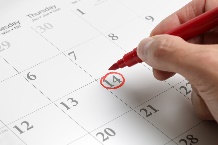 Maar miskien moet ons anders daaroor dink: miskien moet ons juis die geleentheid aangryp om anders te beplan vir volgende jaar. Miskien moet ons – al is dit dan net in terme van ons eie persoonlike tydsbesteding – seker maak dat ons beplan soos wat die Here dit vir ons bedoel.Ons teksgedeelte vanaand leer ons iets waardevols hieromtrent. Kom ons kyk daarna:Lees Prediker 4:1-6 (1933/-53 Afrikaanse Vertaling):Daarna weer het ek gesien al die verdrukkinge wat onder die son plaasvind, en kyk, daar was trane van verdruktes, en vir hulle was daar geen trooster nie; en aan die kant van hulle verdrukkers was mag, maar daar was vir hulle geen trooster nie.Daarom het ek die dooies wat lankal gesterf het, gelukkig geprys bo die lewendes wat nog lewe,En gelukkig bo hulle altwee hom wat nog nie gewees het nie en die verkeerde werk wat onder die son plaasvind, nie gesien het nie.Verder het ek gesien dat al die moeitevolle arbeid en al die bekwaamheid by die werk naywer is van die een teenoor die ander. Ook dit is tevergeefs en ‘n gejaag na wind.Die dwaas vou sy hande en eet sy eie vlees op.Een hanvol rus is beter as altwee vuiste vol moeite en gejaag na wind. 1. Werk en rusWanneer ons Prediker se boek fyn deurlees, sien ons dat ons hier te doen het met ‘n gelowige wat talle vrae van sy tyd oor die sin van die lewe probeer verwoord. Net soos vandag, was daar in sy tyd ook maar heelwat dinge wat gebeur, wat hom laat vra het: Is dit die moeite werd? Waartoe lei dit alles? Wat moet ek van al hierdie dinge dink? En wat is die sin daarvan vir my lewe?Nou is een van die sake waaroor hy telkens nadink, die sin van werk. In aansluiting by die refrein in sy boek, stel hy dit dikwels dat wanneer ‘n mens sommer net doelloos werk, gebeur dit dat jy jouself oorwerk en dat dit alles dan maar net ‘n gejaag na wind is. Waarna hy soek, is die balans tussen sinvolle werk (wat vreugde bring) en genoeg rus (wat diepte bring in jou lewe).In hierdie gedeelte is daar sprake van die dwaas wat ‘n verkeerde houding teenoor werk het. Prediker 4:5 stel dit dat die dwaas nie wil werk nie en dat hy maar net niks doen nie (vou sy hande). Die gevolg daarvan is dat hy sy eie ondergang bewerk (letterlik: “hy eet sy eie vlees op” – hy verteer homself, hy verwoes homself en sy lewe in die proses). Duidelik is die boodskap hier: luiheid bring jou nêrens nie – luiheid bring net ondergang en verwoesting. Dit weet die meeste van ons ook baie goed!In die nuwe Afrikaanse vertaling (1983 Vertaling) is ons teksgedeelte ‘n bietjie anders vertaal as die ou vertaling. In die nuwe vertaling word hierdie benadering van die dwaas nou in die volgende vers (4:6) só vertaal dat dit die benadering van die dwaas verder verduidelik: vir hom is een hand vol rus beter as ‘n dubbele hand vol werk. Hy sal dus elke moontlike geleentheid probeer gebruik (en misbruik!) – al is dit maar klein en min - om maar eerder weer hande te vou en te rus. Harde werk is nie vir hom nie: eerder rus – rus ten alle koste!Kyk hoe staan dit in die Nuwe Vertaling:Lees Prediker 4:5-6 (1983 Afrikaanse Vertaling):Die dwaas vou sy hande en bewerk so sy eie ondergang.Hy vind een hand vol rus beter as ‘n dubbele hand vol werk.Ook dit is ‘n gejaag na wind...Dit is nie dat ons die een vertaling bo die ander verkies nie. Inteendeel: elkeen het ‘n beklemtoning wat waardevol is in ons denke oor werk en rus. Wat die dwaas (volgens die Nuwe Vertaling) dink, sien ‘n mens natuurlik van alle tye af ook onder die mens: daar is diegene wat van harde werk niks wil weet nie. Hulle sal enige geleentheid gebruik (misbruik!) om weg te skram en eerder te rus.  Eerder nog ‘n handvol rus as twee handevol werk om daardeur ‘n inkomste te verdien. En uiteindelik, sê Prediker, kom dit tot niks – want dit is tog die verkeerde benadering in die oë van die Here. Die Here het nie tyd vir luiaards nie! Hy werk gedurigdeur – en ons moet dieselfde doen. Natuurlik leer Hy ons ook om te rus (4de gebod) - maar nie lewenslank nie..!Maar hierdie gedeelte is ook anders vertaal – sodat rus nie noodwendig so negatief na vore kom nie. In die Ou Vertaling (‘n meer letterlike vertaling) sien ons dat rus glad nie onbelangrik is nie: In die Ou Vertaling Vers 6 word apart geneem – nie as ‘n verdere verduideliking van die uitgangspunt van die dwaas nie, maar as ‘n vers wat algemene kommentaar lewer op die vraagstuk van werk en rus. Hierin sien ons ‘n baie belangrike riglyn vir die fyn balans wat ons moet handhaaf tussen werk en rus:  Lees Prediker 4:5-6 (1933 Afrikaanse Vertaling) op die skerm:Die dwaas vou sy hande en eet sy eie vlees op.Een handvol rus is beter as altwee vuiste vol moeite en gejaag na wind..Wat ons hier sien, is dit: die dwaas is lui. Hy vou sy hande en wil nie werk nie. Maar uiteindelik bring dit net nog meer moeite vir hom: hy eet sy eie vlees op – hy verwoes sy eie lewe, bewerk sy eie ondergang. Hoekom? Want niemand kan net agteroor sit en verwag om te bly lewe nie. Werk is ook ‘n opdrag wat die Here gee. Agteroor sit en hande vou die hele dag, is nie wat die Here van ons eis nie...En dit haal tog die dwaas in. Want die volgende vers praat van altwee vuiste vol moeite en gejaag na wind. Vir elkeen wat lui is en nie wil werk nie, is daar noodwendig moeite en ‘n lewe wat sinneloos lyk. Dis eenvoudig hoe die lewe werk: luiheid bring frustrasie en ‘n onvermoë om te kan voortgaan van dag tot dag. En só gesien is dit inderdaad ‘n gejaag na wind..!Maar dit beteken nie dat ons te veel moet werk nie. Om jou te oorwerk is net so verkeerd. Te veel werk bring net soveel moeite en ‘n gevoel van sinneloosheid. Ons hoef nie vir mekaar te vertel dat die gevare van uitbranding vir ons almal ‘n realiteit is nie. Ons is nie robotte of masjiene nie. Ons is mense. En mense moet ook gereeld rus.As ons nie gereeld rus nie, loop ons die gevaar dat die lewe vir ons sinneloos word. Ons sien dit duidelik in die beskrywing van vers 6 (van die Ou Vertaling): ...altwee vuiste vol moeite en gejaag na wind. Wanneer jy jou oorwerk, is dit noodwendig die gevolg: jy klem jou vuiste, jou frustrasievlakke skiet die hoogte in, jy het al hoe meer moeite om jou werk te kan doen, om motivering te behou – en uiteindelik: om die sin van alles in te sien. Met geklemde, gebalde vuiste kom ‘n mens nie ver nie. Dan is die lewe nie iets wat sin en vervulling bring nie. En dan is werk nie vir jou ‘n vreugde en ‘n besondere manier om jou geloof in die Here uit te leef nie...Wat ons nodig het, is om te rus. Om sinvolle rusperiodes in ons lewe in te bou:Een handvol rus is beter as altwee vuiste vol moeite en gejaag na wind...!(In die Hebreeus het die woorde vir handvol rus die betekenis van ‘n oop hand waarop die rus as’t ware lê – teenoor die gebalde vuis wat vervaard gryp en slaan as gevolg van die moeite en frustrasie wat ‘n verkeerde benadering teenoor werk veroorsaak).2. Bou rus in jou lewe inDit is dus uiters belangrik om rus in ons lewe in te bou – sodat ons kan lewe en werk en rus op ‘n manier wat dit nog meer moontlik maak om die Here te dien en sy beeld te dra soos Hy dit van ons eis.Hoe doen ek dit? ‘n Paar riglyne wat ons kan volg:Neem beheer oor jou dagprogram. Beplan fyn en hou daarby. Maak seker jy beheer jou program en jou program beheer jou nie. Maak seker jy bou genoeg en sinvolle tye van rus daarin.Maak seker jou prioriteite is reg. Jy kan nie alles doen nie – jy moet keuses maak. Maak seker jy weet wat is regtig belangrik en wat is nie. Oordink elke aspek deeglik en biddend. Beplan dan daarvolgens. Jy moet ook kan nee sê! (Ja, dikwels het jy nie hierdie keuse in jou werkomgewing nie, maar jy het tog die keuse in terme van die besteding van jou vrye tyd.Verander jou benadering. Daar is heelwat aspekte in ons beplanning waarin ons tog keuse het. Kies sinvol en slim. Moenie die lewe as hierdie swaar en moeilike “iets” beskou nie. Wees positief en opgewonde oor die uitdagings wat voor jou lê. Dit is natuurlik makliker wanneer jy weet dat jy gereelde, heerlike rusperiodes in jou program ingebou het. Maak seker dat jy deeglik hiervoor beplan – en hou daarby!Hou jou oë gerig op God. Fokus op Hom. Bring alles in verband met jou verhouding met God. Onthou: stres is een van die duidelikste tekens dat jou verhouding met die Here besig is om skade te ly.Volg ons Here Jesus hierin na: Hy het seker gemaak dat Hy in sy besige program altyd tyd gemaak het om Hom af te sonder en met sy Vader in gebed besig te wees. Met sy kruisdood en opstanding het Hy vir ons hierdie pad na die Here oopgebreek. Nou het ons vrye toegang tot Hom. Gebruik dit deurentyd – ook om af te skakel en te rus.Dikwels is ons grootste probleem dat ons onsself en die lewe heeltemal te ernstig opneem – en dat ons die Here nie ernstig genoeg neem nie! Wanneer ons die lewe anders benader, ons dagprogramme anders indeel – en daarby hou! – en van vooraf fokus op Hom wat die begin en die einde is van alle lewe, maak dit nie werklik meer saak of ons bo uitkom en suksesvol is, of ons ons doelwitte bereik of nie, of ons regkry wat ons beplan of nie. Dan is die lewe totaal iets anders: ‘n voorreg en ‘n vreugde – omdat ons weet wie ons is, wie ons hemelse Vader ons gemaak het, en waarheen ons saam met Hom oppad is.SlotBegin sommer vandag om met ‘n ander benadering te dink en beplan vir volgende jaar. Maak seker jou benadering is reg. Maak seker jy verstaan die fyn balans tussen werk en rus. En maak seker jy bou dit in jou program in. Amen.